EFEKTIFITAS EKSTRAK KULIT DUKU (Lansium Domesticum Corr) DALAM MEMBUNUH NYAMUK Aedes spExtract the effectiveness of peel duku (Lansium Domesticum Corr) in kill the mosquito aedesspNeni Ekowati Januariana 1*, Ecia Meilona Koka2, Widya Wahyuni Singarimbun31Dosen Kesehatan Masyarakat, Fakultas Kesehatan Masyarakat, Institut Kesehatan Helvetia, Medan, Indonesia2Dosen Gizi, Fakultas Kesehatan Masyarakat, Institut Kesehatan Helvetia, Medan, Indonesia 3Asisten Dosen Kesehatan Masyarakat, Fakultas Kesehatan Masyarakat, Institut Kesehatan Helvetia, Medan, IndonesiaAbstrak           Di dalam usaha pengembangan bahan dari alam yang mengandung zat-zat yang tidak disukai nyamuk yang dapat digunakan sebagai insektisida nabati, salah satunya dengan memanfaatkan tanaman duku. Kulit buah duku yang kering dibakar dengan sedikit gula jawa menyebabkan bau harum yang menyenangkan ,dapat juga untuk mengusir nyamuk. Tujuan penelitian ini  untuk mengetahui efektivitas ekstrak kulit duku dalam membunuh nyamuk aedesaegypty. Jenis penelitian yang digunakan adalah eksperimental dengan rancangan acak lengkap (Completed Rendomize Design) untuk mengetahui pengaruh potensi beberapa konsentrasi ekstrak kulit duku pada perangkap nyamuk mekanik kotak kasa. Ekstrak kulit duku diperoleh dari penjemuran kulit duku di bawah sinar matahari sampai konsentrasi air pada kulit berkurang (kulit mulai mengeras dan kaku), lalu cacah dengan pisau pencacah, kemudian dijemur kembali sampai kulit duku benar-benar kering, haluskan kulit duku dengan blender lalu timbang dengan takaran 25 gr, 30 gr, 35 gr yang kemudian akan direndam pada air masing-masing sebanyak 1 liter. Penelitian data obtained adalah kematian aedes aegypty yang kemudian dianalisis dengan uji statistik Analisis Varian (ANOVA). Hasil penelitian menunjukkan bahwa konsentrasi yang paling efektif dalam membunuh nyamuk aedes aegypty adalah 35 gr/l dan ekstrak kulit duku semakin efektif dalam membunuh nyamuk pada hari ke 6. Kesimpulannya  ekstrak kulit duku terbukti dapat membunuh nyamuk aedes aegypty pada perangkap nyamuk mekanis kotak kasa, adanya kenaikan jumlah nyamuk yang mati dalam perangkap nyamuk kotak kasa pada tiap kelompok konsentrasi dan konsentrasi ekstrak kulit duku yang paling efektif adalah 35 gr/l semakin banyak jumlah nyamuk yang matiKata Kunci : Ekstrak kulit duku, perangkap nyamuk mekanis kotak kasa,nyamuk aedes spAbstractResearch on the tests on the effectiveness of duku peel Extract  (Lansium Domesticum) to kill the mosquito aedes aegypty has been done. Objective this study aims to determine the effectiveness of duku peel exstract in killing mosquitoes aegypty. The method used was a completely randomized experimental design (completely randomze design) aimed to determine the effect of some of the potential concentration of duku peel extract on trap mechanical mosquito netting box. Bark extract duku obained from drying the skin under the sun rays to decrease the concentration of water in the skin (skin from hardened and rigid), than chopped with a knife chopper, then dried back to skin duku really-really dry, skin puree in a blender and then weight duku with dose 25 gr, 30 gr, 35 gr which will then be soaked in water 1 liter. Research data obtained aedes aegypty is the death of the then analyzed with a statistical test variant analysis (ANOVA). Results of this study showed that the concentration of the most effective in killing mosquitoes aegypty is 35 g/l and  extract peel duku is effective in killing mosquitoes on day 6. Conclusion  extract peel duku shown to kill aedes aegypty at mosquito trap  mechanical box of gauze, An increase in the number of dead mosquitos in mosquito trap box of gauze on each tiem concentration, concentration of extract peel duku most effective is 35 g/l, the more the number of mosquitos dead.Keywords :  duku peel extract, the mosquito aedes spAlamat Korespondensi :Neni Ekowati Januariana, Institut Kesehatan Helvetia, Jalan Kapten Sumarsono No. 107, Helvetia, Medan, Indonesia 20124. Hp.081370466801, Email : neni.ekowati99@gmail.comPENDAHULUANPenyakit Demam Berdarah Dengue (DBD) masih merupakan salah satu masalah kesehatan masyarakat yang utama di Indonesia.Jumlah penderita dan luas daerah penyebarannya semakin bertambah seiring dengan meningkatnya mobilitas dan kepadatan penduduk.  Terjadi  peningkatan jumlah kasus DBD, pada tahun 1968 hanya 58 kasus menjadi 158.912 kasus pada tahun 2009. Sedangkan Sumatera Utara menduduki peringkat ke 9 terbanyak kasus DBD tahun 2012 dengan angka penderita  1.236 penderita.(1)Penyakit ini disebabkan oleh virus Dengue dari genus Flavivirus, famili Flaviviridae.DBD ditularkan ke manusia melalui gigitan nyamuk Aedes yang terinfeksi virus Dengue. Penyebaran penyakit berbasis vector nyamuk dengan vektor pembawa nyamuk Aedes Sp, Di Indonesia, vektor penyakit Demam Berdarah Dengue adalah nyamuk Aedes sp. terutama adalah Aedes aegypty,walaupun Aedes albopictus dan Aedes scutellaris dapat juga menjadi vektornya. (2)Tindakan pencegahan meluasnya penyakit Demam Berdarah Dengue (DBD) dilakukan dengan pengendalian terhadap vector melalui pemberantasan jentik dan pemberantasan nyamuk dewasa Aedes aegypty dengan beberapa metode yang tepat yaitu secara fisik, biologis dan kimiawi.(3)Salah satu model pengendalian Nyamuk Demam Berdarah yang cukup Tren adalah dengan memanfaatkan bahan kimia sebagai pengendali nyamuk dewasa, penggunaan malathion pada saat pengasapan (fogging), serta penggunaan Insektisida semprot berbahan chlorophos dianggap menjadi tindakan paling ampuh dalam membunuh nyamuk ini. Namun selain memiliki dampak pengendalian yang cukup ampuh penggunaan bahan kimia ternyata memiliki dampak negatif  pada lingkungan dengan mengendapnya residu dari bahan kimia yang digunakan, sehingga dapat mengakibatkan resistensi pada vektor terhadap bahan-bahan kimia yang digunakan dan residu pada jumlah atau tingkat lethal dosis dapat menyebabkan kesakitan bahkan kematian terhadap mahluk hidup lain termasuk manusia. (2)Untuk mengurangi dampak penggunaan insektisida secara berlebihan perlu dikembangkan suatu penelitian mengenai zat-zat yang tidak disukai nyamuk sehingga dapat berfungsi sebagai pestisida nabati alami sehingga tidak merusak alam serta tidak berbahaya bagi manusia. (4)Di dalam usaha pengembangan bahan-bahan dari alam dapat digunakan sebagai insektisida nabati, salah satunya yaitu dengan memanfaatkan tanaman duku (Lansium Domesticum Corr).Tanaman duku mempunyai kelebihan yaitu buahnya dikonsumsi karena segar, manis rasanya,dan kandungan gizi yang cukup tinggi terutama kandungan vitamin C. Biji buah duku (Lansium Domesticum Corr) mengandung alkaloid berkhasiat sebagai obat cacing, obat demam, dan obat diare. Kulit kayunya digunakan untuk mengobati disentri dan malaria.Kulit buah duku yang kering dibakar dengan sedikit gula jawa menyebabkan bau harum yang menyenangkan, dapat juga untuk mengusir nyamuk.(4)Pemanfaatan insektisida alami dalam pemberantasan vektor diharapkan mampu menurunkan kasus DBD. Selain itu karena terbuat dari bahan alami, maka diharapkan insektisida jenis ini akan lebih mudah terurai (biodegradable) di alam sehingga tidak mencemari lingkungan dan relatif aman bagi manusia dan ternak karena residunya mudah hilang.(5)          Beberapa percobaan diperoleh metode yang ramah lingkungan yang sangat efektif dalam membunuh nyamuk, yaitu menggunakan kulit langsat (duku). Keuntungan obat pembunuh nyamuk dari kulit buah langsat ini betul-betul alami  sehingga tidak mengganggu pernapasan. (6)          Efektifitas kulit langsat/duku sebagai obat pembunuh nyamuk diperkuat dengan getahnya yang lumayan lengket. Berdasarkan penelitian oleh Magio Nishizawa dkk dalam kulit buah langsat (Lansium Domesticum) telah diisolasi senyawa triterpen yang sering disebut dengan asam langsat.(7)          Selain itu, hasil uji kromatografi lapis tipis menunjukkan bahwa ekstrak metanol kulit buah langsat mengandung flavonoid dan saponin.(8). Keuntungan obat pembunuh nyamuk dari kulit langsat ini betul-betul alami sehingga tidak mencemari pernapasan dan limbahnya sama sekali tidak mencemari lingkungan. Bahkan limbah keringnya dapat dijadikan pupuk organik.(9)          Metode tersebut merupakan insektisida alami (bioinsektisida) yakni suatu insektisida yang bahan dasarnya berasal dari alam, misalnya tumbuhan. Jenis insektisida ini mudah terurai di alam, sehingga tidak mencemarkan lingkungan dan relatif aman bagi manusia dan ternak, karena residunya akan terurai dan mudah hilang.(10).  Insektisida nabati dapat membunuh atau mengganggu serangan hama dan penyakit melalui cara kerja yang unik, yaitu dapat melalui perpaduan berbagai cara atau secara tunggal. (11)          Berdasarkan penelitian yang pernah dilakukan oleh Mirnawaty dan Jaya (2012)(12), kulit duku mengandung flavonoid, saponin dan triterpen (asam langsat). Efek kandungan tersebut bisa mempengaruhi syaraf pada nyamuk dan akibat yang ditimbulkannya adalah nyamuk mengalami kelabilan dan akhirnya mati. Berdasarkan uraian tersebut maka perlu dilakukan penelitian untuk mengetahui apakah ekstrak kulit duku mempunyai kemampuan sebagai membunuh nyamuk Aedes sp agar dapat diperoleh suatu produk yang berguna bagi masyarakat yang dapat digunakan sebagai alternatif terbaik sebagai pengendalian penyebaran penyakit DBD.METODEPenelitian ini merupakan penelitian eksperimentaldenganrancanganacak lengkap( Completely Randomize Design ) yang bertujuan untuk mengetahui pengaruh potensi beberapa konsentrasi Ekstrak Kulit duku pada perangkap nyamuk mekanis kotak kasa. Penelitian ini menggunakan  kotak berisi Nyamuk. Nyamuk yang digunakan adalah nyamuk Aedes aegyptyyang dibiakkan mulai dari larva stadium II yang diperoleh dari penangkapan di lingkungan sekitar menggunakan ovitrap (perangkap telur nyamuk).	Hasil perhitungan jumlah kematian nyamuk pada masing - masing perlakuan dianalisis secara statistik dengan menggunakan ujianalisis ragam model linear aditifAnsori (2013)(13)dengan persamaan Yij =  µ + τi + ɛij  atau  Y ij + µi + ɛijKeterangan :I = 1, 2,....., t dan j= 1, 2,.....rYij  = Pengamatan pada perlakuan ke-i dan ulangan ke-jµ = Rataan umumτi = Pengaruh perlakuan ke-iɛij = Pengaruh acak pada perlakuan ke-i ulangan ke-j	Pengambilan keputusan hipotesis disimpulkan dengan membandingkan nilai F hitung dengan F tabel. Pada α = 0,05 apabila nilai F hitung > F tabel maka hipotesis diterima.	Replikasi eksperimen ini menggunakan tiga kali pengulangan untuk semua variabel bebas (ekstrak kulit duku(25g/l, 30g/l, 35g/l).), Ulangan ini berfungsi untuk menghasilkan suatu estimasi tentang galat dan menghasilkan ukuran pengaruh perlakuan-perlakuan yang lebih tepat terhadap hasil percobaan. Penelitian ini dilakukan di dalamruangan yaitu pada 01 Maret sampai dengan 30 Mei 2018. Dalam penelitian ini parameter yang diukur adalah jumlah nyamuk Aedes Aegypty yang mati setelah diberikan anti nyamuk dari ekstrak kulit duku dengan konsentrasi  yang berbeda.          Yang dipersiapkan dalam penelitian ini adalah mempersiapkan nyamuk aedes aegypty, pembuatan kotak kasa dan pembuatan ekstrak kulit duku.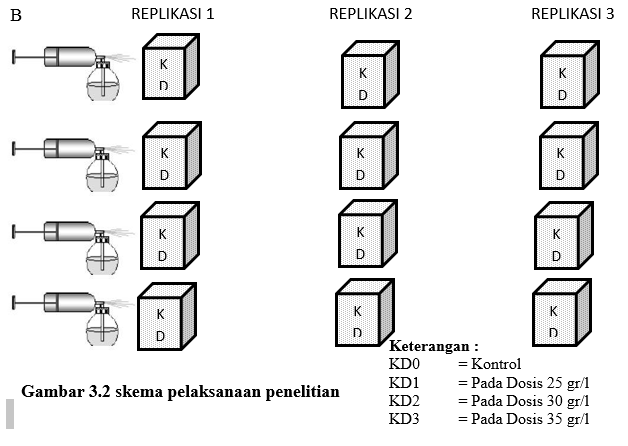 HASIL          Berdasarkan tabel 1 dapat diketahui suhu (temperatur udara) di tempat melakukan penelitian  yang diukur dengan menggunakan termometer, selama penelitian sebanyak 3 perlakuan dan 3 kali replikasi didapatkan suhu dalam ruangan yang tidak jauh berbeda pada tiap perlakuan yaitu antara 29oC – 30oC, pada suhu tersebut tidak mempengaruhi jalannya penelitian. Kecepatan angin di dalam ruangan tempat penelitian yang diukur dengan anemometer, selama penelitian sebanyak 3 perlakuan dan 3 kali replikasi didapatkan hasil yang tidak jauh berbeda yaitu antara 0,00 m/d – 0,004 m/d, pada kecepatan angin tersebut yang relatif sangat kecil sehingga tidak mempengaruhi jalannya penelitian. Kelembapan (kandungan uap air di udara) di dalam ruangan tempat penelitian yang diukur dengan hygrometer sebanyak 3 perlakuan dan 3 kali replika yaitu antara 68,2 % - 69,9 %, yang tidak mempengaruhi jalannya penelitian.Tabel 1 Hasil pengukuran suhu dalam ruangan, kecepatan angin dalam ruangan dan kelembapan ruangan saat penelitian.Efektifitas kulit duku dalam membunuh nyamuk aedes aegypty pada jebakan nyamuk kotak kasa memperoleh hasil penelitian yang berbeda pada berbagai konsentrasi yaitu konsentrasi 25 gr/l, 30 gr/l dan 35 gr/l dengan 3 kali pengulangan pada setiap konsentrasi. Pada tabel 2 hasil rata-rata menunjukkan bahwa jumlah nyamukAedes aegypty yang terperangkap pada perlakuan dengan konsentrasi ekstrak kulit duku 25 gr/l yaitu 6 ekor pada hari ke 2, 8 ekor hari ke 4 dan 11 ekor pada hari ke 6, konsentrasi ekstrak kulit duku 30 gr/l yaitu 9 ekor pada hari ke 2, 11 ekor hari ke 4 dan 14 ekor pada hari ke 6, konsentrasi ekstrak kulit duku 35 gr/l yaitu 15 ekor pada hari ke 2, 17 ekor hari ke 4 dan 19 ekor pada hari ke 6Tabel 2. Rerata konsentrasi ekstrak kulit duku 25 gr/l, 30 gr/l, 35 gr/l dan hari ke 2, ke 4 dan ke 6          F hitung pada uji anova pada hari ke-2, ke-4 dan ke-6 dengan jumlah nyamuk mati pada tabel 4 adalah 0,017 dengan probablilitas 0,983. Karena probabilitas > 0,05 maka Ho diterima. Hal ini menunjukkan bahwa perbedaan variasi hari pada ekstrak kulit duku tidak memiliki efektifitas pada kematian nyamuk dalam perangkap nyamuk kotak kasaTabel 4Hasil Uji Anova pada hari ke-2, ke-4 dan ke-6 dengan jumlah nyamuk yang matiANOVARerata nyamuk matiPEMBAHASAN          Duku secara umum mengandung senyawa metabolit sekunder dominan berupa terpenoid, flavonoid, alkaloid, saponin dan senyawa lainnya. Potensi senyawa aktif pada bagian daun, biji dan kulit buah duku telah dilaporkan dalam berbagai hasil penelitian, diantaranya bermanfaat sebagai antimalaria(14), larvisida dan insektisida.(15)Duku (Lansium Domesticum Corr) mengandung alkaloid, flavonoid, saponin terpenoid dan steroid serta polifenol, toksisitas tanaman berhubungan dengan metabolit sekunder yang terkandung didalamnya. Duku mengandung terpenoid dan turunannya yang merupakan kelompok besar senyawa yang tersebar luas dalam tumbuhan. Pada umumnya terpena dan turunannya ditulis sesuai dengan bagan tertentu karena membentuk satu cincin atau lebih. Terpena merupakan hidrokarbon murni sedangkan terpenoid mengandung gugus fungsional seperti OH, C=O dan COOH yang berbentuk essensial oil apabila masuk ke dalam tubuh nyamuk akan mempengaruhi system pernafasan nyamuk, sehingga nyamuk mengalami kesulitan bernafas dalam pengambilan oksigen. Alkaloid dalam kulit duku juga mempunyai sifat pembangkit kejang apabila termakan oleh hewan dan alkaloid merupakan substansi yang bersifat basa dan mengandung satu atau lebih atom nitrogen dan bersifat toksik. 6. Dalam penelitian yang telah dilakukan tentang sitotosik konsentrasi ekstrak aseton terhadap nyamuk Artemia salina Leach, pada LC50 frkasi aseton 5,74 ppm yang menunjukkan sebagai sitotosik. Sedangkan pada penelitian yang terakhir dilakukan dengan ekstrak daun kemangi terhadap nyamuk Artemia salina Leach digunakan konsentrasi 1% dapat mematikan sebanyak 88% nyamuk. (16)          Kemampuan anti nyamuk alami dari kulit langsat dalam mematikan nyamuk aedes aegypti diduga disebabkan oleh adanya kandungan senyawa aktif. Berdasarkan penelitian Magio Nishizawa, dkk pada tahun 1989 dalam kulit buah duku (Lansium domesticum) telah diisolasi senyawa triterpen yang sering disebut asam langsat. (7).Selain itu, hasil uji kromatografi lapis tipis menunjukkan bahwa ekstrak metanol kulit buah langsat mengandung flavonoid dan saponin. (8)          Pemanfaatan ekstrak kasar merupakan salah satu keuntungan dalam pemakaian insektisida alami, karena senyawa-senyawa bioaktif yang sudah ataupun belum diketahui jenis dan manfaatnya dapat saling bersinergi meningkatkan stabilitas serta potensi ekstrak kulit langsat sebagai insektisida alami. (4), (17)          Jumlah nyamuk Aedes aegypty yang mati pada perangkap mekanis kotak kasa dengan menggunakan tiga macam konsentrasi ekstrak kulit duku yaitu 25gr/l, 30gr/l dan 35gr/l dengan tiga kali ulangan selama 4 jam pengamatan setiap harinya pada waktu pemaparan yang berbeda dan konsentrasi yang berbeda diperoleh hasil yang beragam menurut konsentrasi ekstrak kulit duku terhadap jumlah nyamuk yang mati pada perangkap nyamuk mekanis kotak kasa. Pada ekstrak kulit duku dengan konsentrasi 25 gr/l sudah ada nyamuk yang mati pada perangkap nyamuk kotak kasa, pada konsentrasi 30 gr/l terdapat peningkatan jumlah nyamuk yang mati hingga pada konsentrasi 35 gr/l ekstrak kulit duku semakin efektif membunuh nyamuk Aedes aegypty hal ini disebabkan konsentrasi yang semakin tinggi membuat konsentrasi aseton yang diproduksi juga tinggi sehingga dapat mengganggu sistem inhalasi nyamuk. Senyawa kimia yang terkandung pada larutan dengan konsentrasi yang lebih pekat yaitu 35 gr/l berpengaruh secara dominan terhadap kematian nyamuk pada perangkap nyamuk kasa yang disebabkan adanya perbedaan berat molekul antara ketiga senyawa tersebut sehingga saling bersinergi dalam meningkatkan stabilitas ekstrak kulit duku sebagai insektisida alami dan mengakibatkan pada konsentrasi tersebut (35 gr/l) jumlah nyamuk yang mati paling banyak dibandingkan dengan konsentrasi 30 gr/l dan 25 gr/l         Hasil penelitian ini sejalan dengan hasil penelitian Mirnawaty dkk (2012)(12) bahwa anti nyamuk yang dibuat dari ekstrak kulit duku dengan beberapa konsentrasi ternyata mampu untuk membunuh nyamuk Aedes aegypti. Hasil penelitian ini juga sejalan dengan hasil penelitian Ika Juni dkk (2014)(18)(19)(20) dengan hasil dari empat konsentrasi dengan tiga kali ulangan selama 30 menit pengamatan menunjukkan kematian nyamuk Aedes aegypty dengan Lethal dose 50 (LD 50) tercapai dengan rata-rata kematian pada konsentrasi 0,5% sebanyak 42%; konsentrasi 1% sebanyak 56%; konsentrasi 1,5% telah mencapai 82%. Pada kontrol berisi aquadest dengan pengamatan selama 30 menit tidak ditemukan kematian nyamuk Aedes aegypty.   KESIMPULANEkstrak kulit duku dapat membunuh nyamuk Aedes aegypty pada perangkap nyamuk mekanis kotak kasa dan adanya kenaikan jumlah nyamuk yang mati dalam perangkap nyamuk kotak kasa pada tiap kelompok konsentrasi, konsentrasi ekstrak kulit duku yang paling efektif adalah 35 gr/l, semakin banyak jumlah nyamuk yang mati.UCAPAN TERIMA KASIH          Terima kasih kepada Kemenristekdikti khususnya DP2M DIKTI yang telah memberikan pendanaan dalam proses penelitian melalui skema hibah penelitian dosen pemula pelaksanaan tahun 2018DAFTAR PUSTAKA1. 	Angka DBD. 2013; 2. 	Novel SS. Ensiklopedi Penyakit Menular dan Infeksi. Yogyakarta Fam Cetakan pertama. 2011; 3. 	Parida S, Dharma S, Hasan W. Hubungan Keberadaan Jentik Aedes Aegypti Dan Pelaksanaan 3m Plus Dengan Kejadian Penyakit DBD Di Lingkungan XVIII Kelurahan Binjai Kota Medan Tahun 2012. Lingkung dan Keselam Kerja. 2012;2(2). 4. 	Hadi UK, Soviana S, Gunandini DD. Aktivitas nokturnal vektor demam berdarah dengue di beberapa daerah di Indonesia. J Entomol Indones. 2015;9(1):1. 5. 	Kardinan A. Penggunaan pestisida nabati sebagai kearifan lokal dalam pengendalian hama tanaman menuju sistem pertanian organik. Pengemb Inov Pertan. 2011;4(4):262–78. 6. 	Arbiastutie Y. Muflihati. Isolasi dan uji aktivitas kandungan kimia bioaktif dari biji duku (Lansium domesticum Corr). J Penelit Univ Tanjungpura. 2008;10(2):70–86. 7. 	Nishizawa M, Emura M, Yamada H, Shiro M, Hayashi Y, Tokuda H. Isolation of a new cycloartanoid triterpene from leaves of Lansium domesticum novel skin-tumor promotion inhibitors. Tetrahedron Lett. 1989;30(41):5615–8. 8. 	Romas A, Rosyidah DU, Aziz MA. Uji Aktivitas Antibakteri Ekstrak Etanol Kulit Buah Manggis (Garcinia mangostana l) terhadap Bakteri Escherichia coli ATCC 11229 dan Staphylococcus Aureus ATCC 6538 Secara In Vitro. 2015; 9. 	Heyne K. Tumbuhan berguna indonesia. Badan Penelit dan Pengemb Kehutanan, Dep Kehutan. 1987;2:1188–9. 10. 	Adriyani R. Usaha pengendalian pencemaran lingkungan akibat penggunaan pestisida pertanian. J Kesehat Lingkung. 2006;3(1). 11. 	Lela Lailatul K, Kadarohman A, Eko R. Efektivitas biolarvasida ekstrak etanol limbah penyulingan minyak akar wangi (Vetiveria zizanoides) terhadap larva nyamuk Aedes aegypti, Culex sp., dan Anopheles sundaicus. J Sains dan Teknol Kim. 2010;1(1). 12. 	Mirnawaty M, Supriadi S, Jaya B. UJI EFEKTIVITAS EKSTRAK KULIT LANGSAT (Lansium domesticum) SEBAGAI ANTI NYAMUK ELEKTRIK TERHADAP NYAMUK Aedes aegypti (A Test onthe Effectiveness of Lansium Peel Extract (Lansium Domesticum) as Mosquito Electric Repellent Against Aedes aegypti Mosquitoes). J Akad Kim. 2012;1(4). 13. 	Makalah TP. Tim Editor. 14. 	Yapp DTT, Yap SY. Lansium domesticum: skin and leaf extracts of this fruit tree interrupt the lifecycle of Plasmodium falciparum, and are active towards a chloroquine-resistant strain of the parasite (T9) in vitro. J Ethnopharmacol. 2003;85(1):145–50. 15. 	Wetwitayaklung P, Charoenteeraboon J, Limmatvapirat C, Phaechamud T. Antioxidant activities of some Thai and exotic fruits cultivated in Thailand. Res J Pharm Biol Chem Sci. 2012;3(1):12–21. 16. 	Yunita EA, Suparpti NH, Hidayat JW. Pengaruh ekstrak daun teklan (Eupatorium riparium) terhadap mortalitas dan perkembangan larva Aedes aegypti. Bioma. 2009;11(1):11–7. 17. 	Aziz SA, Pardiyanto AY, Sinaga MS. Repellent plants and seed treatments for organic vegetable soybean production. J Agron Indones (Indonesian J Agron. 2016;39(1). 18. 	Ginting IJA. Efektifitas EkstrakKulit Duku (Lansiumdomesticum) Sebagai Insektisida Nabati Dalam Membunuh Nyamuk Aedesspp Tahun 2014. Ef EkstrakKulit Duku Sebagai Insektisida Nabati Dalam Membunuh Nyamuk Aedesspp Tahun 2014. 2015; 19. 	Lingkungan DK. EFEKTIFITAS EKSTRAK KULIT DUKU (Lansium Domesticum) SEBAGAI INSEKTISIDA NABATI DALAM MEMBUNUH NYAMUK Aedes spp TAHUN 2014 Ika Juni, Wirsal Hasan 2, Nurmaini 2 Program Sarjana Fakultas Kesehatan Masyarakat Universitas Sumatera Utara. 20. 	Ni’mah T, Oktarina R, Mahdalena V, Asyati D. Potensi ekstrak biji duku (Lansium domesticum Corr) terhadap Aedes aegypti. Bul Penelit Kesehat. 2015;43(2):131–6. Konsentrasi      Suhu (oC)                             Kecepatan Angin (m/d)        Kelembapan (%)Ekstrak             Replikasi             I              II           III          I             II             III         I IIIII0 gr/l (kontrol)   30            30          29        0,04        0,03         0,04        69        68,7        68,525 gr/l                30            29,5       30        0,03        0,04         0,01        68,5     68,9        69,2 30 gr/l                30,5         30          29        0,03        0,04         0,00        69,9     69,1        69,5 35 gr/l                29,5         29,5       29        0,01        0,02         0,04        68,2     69,2        69,5   Replikasi             I              II           III          I             II             III         I IIIII0 gr/l (kontrol)   30            30          29        0,04        0,03         0,04        69        68,7        68,525 gr/l                30            29,5       30        0,03        0,04         0,01        68,5     68,9        69,2 30 gr/l                30,5         30          29        0,03        0,04         0,00        69,9     69,1        69,5 35 gr/l                29,5         29,5       29        0,01        0,02         0,04        68,2     69,2        69,5   No    Dosis gr/l   Hari ke      Jumlah       Rata-rata     Rata-rata   Persentase      Persentase                                            Nyamuk       nyamuk       nyamuk     nyamuk           nyamuk hidup                                            (Sampel)      mati            hidup        mati (%)         (%)                                2               20             0                 20              0                    100  1           0                4               20             0                 20              0                    100                                6               20             0                 20              0                    100 1          25               2               20             6                 14              70                   30                                4               20             8                 12              60                   40                                6               20            11                 9               45                   55 2           30               2               20             9                 11              55                   45                                4               20            11                 9               45                   55                                6               20            14                 6               30                   703           35               2               20            15                 5               75                   25                                4               20            17                 3               85                   15                                6               20            19                 1               95                    5          Pengambilan hasil uji anova ditentukan dengan melihat nilai probabilitas, apabila probabilitas > 0,05, maka Ho diterima. Apabila probablitas < 0,05 maka Ho ditolak. F hitung pada uji Anova antara dosis ekstrak kulit duku dengan jumlah nyamuk yang mati pada tabel 3 menunjukkan angka 258,763 dengan probabilitas 0,00. Karena probabilitas < 0,05 maka Ho ditolak. Hal ini menunjukkan bahwa perbedaan variasi ekstrak kulit duku memmang benar memiliki efektifitas pada jumlah kematian nyamuk dalam perangkap nyamuk kotak kasa.Tabel 3Hasil Uji Anova Antara dosis Ekstrak kulit duku dengan jumlah nyamuk matiANOVARerata nyamuk mati                                       Sum of Squares       Df           Mean Square           F             Sig         Betwen Groups              0.698                        2            0.349                     0.017         0.983Within Groups               122.365                    6            20.394  Total                               123.063                   8     